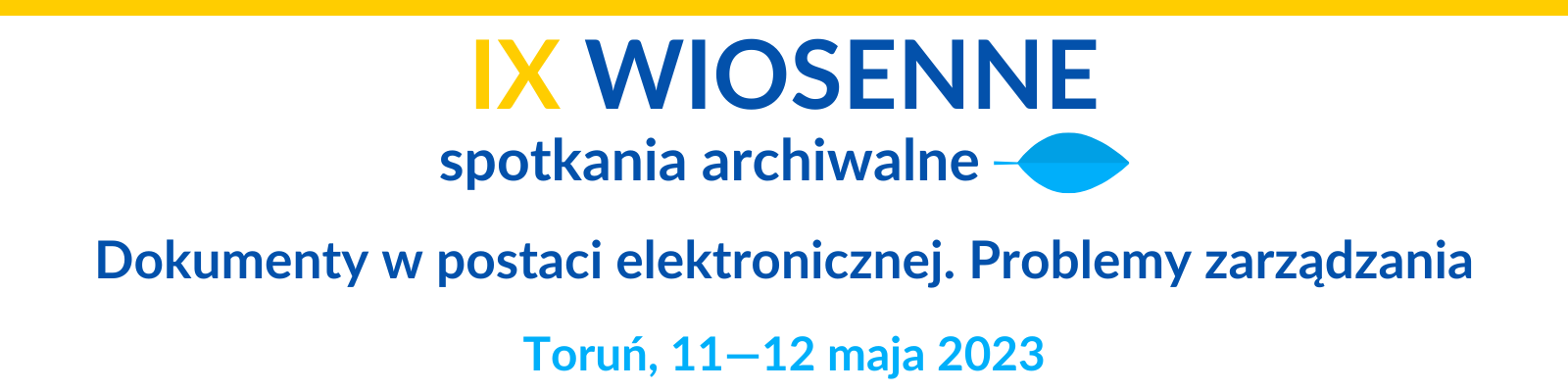 Zgłoszenie uczestnictwaImię i nazwiskoInstytucjaTelefon kontaktowyE-mailDane do faktury